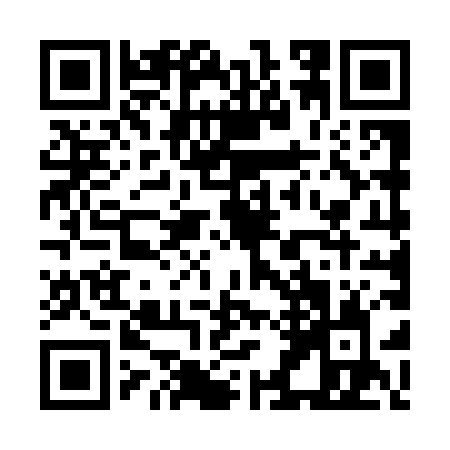 Prayer times for Six Mile Brook, Nova Scotia, CanadaMon 1 Jul 2024 - Wed 31 Jul 2024High Latitude Method: Angle Based RulePrayer Calculation Method: Islamic Society of North AmericaAsar Calculation Method: HanafiPrayer times provided by https://www.salahtimes.comDateDayFajrSunriseDhuhrAsrMaghribIsha1Mon3:295:271:166:399:0411:022Tue3:295:271:166:399:0411:023Wed3:305:281:166:399:0411:014Thu3:325:291:166:399:0311:005Fri3:335:291:166:399:0311:006Sat3:345:301:176:389:0310:597Sun3:355:311:176:389:0210:588Mon3:365:321:176:389:0210:579Tue3:385:321:176:389:0110:5610Wed3:395:331:176:389:0110:5511Thu3:405:341:176:379:0010:5412Fri3:425:351:176:378:5910:5213Sat3:435:361:176:378:5910:5114Sun3:455:371:186:368:5810:5015Mon3:465:381:186:368:5710:4816Tue3:485:391:186:368:5610:4717Wed3:495:401:186:358:5610:4618Thu3:515:411:186:358:5510:4419Fri3:525:421:186:348:5410:4320Sat3:545:431:186:348:5310:4121Sun3:565:441:186:338:5210:4022Mon3:575:451:186:338:5110:3823Tue3:595:461:186:328:5010:3624Wed4:015:471:186:328:4910:3525Thu4:025:481:186:318:4810:3326Fri4:045:491:186:308:4710:3127Sat4:065:501:186:308:4510:2928Sun4:085:511:186:298:4410:2829Mon4:095:521:186:288:4310:2630Tue4:115:541:186:278:4210:2431Wed4:135:551:186:278:4110:22